AKTIVITA: Školský experimentAKTIVITA: Školský experimentAKTIVITA: Školský experimentNázov: Na čo slúži chladič v motore auta? Názov: Na čo slúži chladič v motore auta? Názov: Na čo slúži chladič v motore auta? Predmet: FyzikaStredná škola Ročník: 2Tematický celok: Vlastnosti kvapalín a plynovTematický celok: Vlastnosti kvapalín a plynovTematický celok: Vlastnosti kvapalín a plynovTéma: tepelný vodič, tepelná kapacitaTéma: tepelný vodič, tepelná kapacitaTéma: tepelný vodič, tepelná kapacitaForma výučba: skupinováForma výučba: skupinováForma výučba: skupinováCieľ: Žiaci sa oboznámia s tepelnou kapacitou, s tepelným vodičom, naučia sa spolupracovať v tíme, prezentovať získané výsledky a argumentovať v prospech svojich záverov.Cieľ: Žiaci sa oboznámia s tepelnou kapacitou, s tepelným vodičom, naučia sa spolupracovať v tíme, prezentovať získané výsledky a argumentovať v prospech svojich záverov.Cieľ: Žiaci sa oboznámia s tepelnou kapacitou, s tepelným vodičom, naučia sa spolupracovať v tíme, prezentovať získané výsledky a argumentovať v prospech svojich záverov.Úvodná motivácia pre žiaka:V zime, v prípade zlého počasia veľa ľudí siahne po kožuchu, aby ich zohrial. Medvede, vlky, líšky a iné zvieratá majú kožuch, aby v zime nezamrzli.Naozaj ich kožuch zahrieva? Aká je pravda?Úvodná motivácia pre žiaka:V zime, v prípade zlého počasia veľa ľudí siahne po kožuchu, aby ich zohrial. Medvede, vlky, líšky a iné zvieratá majú kožuch, aby v zime nezamrzli.Naozaj ich kožuch zahrieva? Aká je pravda?Úvodná motivácia pre žiaka:V zime, v prípade zlého počasia veľa ľudí siahne po kožuchu, aby ich zohrial. Medvede, vlky, líšky a iné zvieratá majú kožuch, aby v zime nezamrzli.Naozaj ich kožuch zahrieva? Aká je pravda?Pomôcky: Kožuch, teplomer, dve vrecká s ľadomPomôcky: Kožuch, teplomer, dve vrecká s ľadomPomôcky: Kožuch, teplomer, dve vrecká s ľadomPostup: 1.	Zoberte teplomer a skontrolujte teplotu.2.	Zabaľte teplomer do kožucha a po 10 min opäť skontrolujte teplotu na teplomeri.3.	Jedno vrecko s ľadom zabaľte do kožucha a druhé nechajte len tak položené na stole.4.	Po nejakom čase skontrolujte obidva vrecká s ľadom.Postup: 1.	Zoberte teplomer a skontrolujte teplotu.2.	Zabaľte teplomer do kožucha a po 10 min opäť skontrolujte teplotu na teplomeri.3.	Jedno vrecko s ľadom zabaľte do kožucha a druhé nechajte len tak položené na stole.4.	Po nejakom čase skontrolujte obidva vrecká s ľadom.Postup: 1.	Zoberte teplomer a skontrolujte teplotu.2.	Zabaľte teplomer do kožucha a po 10 min opäť skontrolujte teplotu na teplomeri.3.	Jedno vrecko s ľadom zabaľte do kožucha a druhé nechajte len tak položené na stole.4.	Po nejakom čase skontrolujte obidva vrecká s ľadom.Fotky: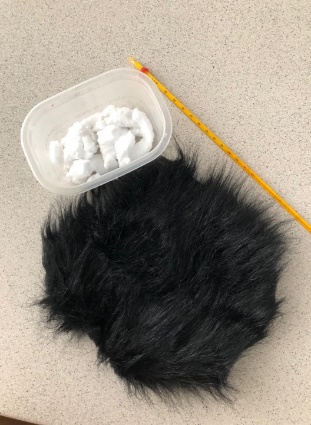 Obr. 1 Materiál na experimentFotky:Obr. 1 Materiál na experimentFotky:Obr. 1 Materiál na experimentVysvetlenie:Ako ste mohli vidieť kožuch nehreje iba má malú tepelnú vodivosť a zamedzuje výmene tepla medzi predmetom v ňom ukrytom a okolím. Kožuch teda nevydáva vlastné teplo, iba bráni úniku tepla z vnútra, resp. bráni ľadu, aby prijal teplo z okolia a tým sa aj pomalšie topil. Zdroj: PEREĽMAN, I.J. 2008. Zábavná fyzika. 1. vydanie. Bratislava : Perfekt, 2008. 191 s. ISBN 978-80-8046-424-0.Vysvetlenie:Ako ste mohli vidieť kožuch nehreje iba má malú tepelnú vodivosť a zamedzuje výmene tepla medzi predmetom v ňom ukrytom a okolím. Kožuch teda nevydáva vlastné teplo, iba bráni úniku tepla z vnútra, resp. bráni ľadu, aby prijal teplo z okolia a tým sa aj pomalšie topil. Zdroj: PEREĽMAN, I.J. 2008. Zábavná fyzika. 1. vydanie. Bratislava : Perfekt, 2008. 191 s. ISBN 978-80-8046-424-0.Vysvetlenie:Ako ste mohli vidieť kožuch nehreje iba má malú tepelnú vodivosť a zamedzuje výmene tepla medzi predmetom v ňom ukrytom a okolím. Kožuch teda nevydáva vlastné teplo, iba bráni úniku tepla z vnútra, resp. bráni ľadu, aby prijal teplo z okolia a tým sa aj pomalšie topil. Zdroj: PEREĽMAN, I.J. 2008. Zábavná fyzika. 1. vydanie. Bratislava : Perfekt, 2008. 191 s. ISBN 978-80-8046-424-0.Didaktické rozpracovanie: Pri realizácii experimentu je možné ukázať žiakom rôzne situácie so života, kde majú možnosť stretnúť sa prúdením vzduchu:V bytoch zvykneme mať dvojité okná, alebo okná majú dvojité sklá. Viete vysvetliť prečo?Medzi sklenenými tabuľami je vzduch, ktorý má malú tepelnú vodivosť a slúži ako izolácia.Vnútorné steny termosky sú duté a dokonca je z dutiny vysatý vzduch a vytvorené vákuum. Prečo si dávajú s tým výrobcovia toľko námahy?Medzi vnútorným a vonkajším povrchom termosky pri takejto konštrukcii nedochádza k tepelnej výmene vedením, a tým pádom sú kvalitnejšie.Didaktické rozpracovanie: Pri realizácii experimentu je možné ukázať žiakom rôzne situácie so života, kde majú možnosť stretnúť sa prúdením vzduchu:V bytoch zvykneme mať dvojité okná, alebo okná majú dvojité sklá. Viete vysvetliť prečo?Medzi sklenenými tabuľami je vzduch, ktorý má malú tepelnú vodivosť a slúži ako izolácia.Vnútorné steny termosky sú duté a dokonca je z dutiny vysatý vzduch a vytvorené vákuum. Prečo si dávajú s tým výrobcovia toľko námahy?Medzi vnútorným a vonkajším povrchom termosky pri takejto konštrukcii nedochádza k tepelnej výmene vedením, a tým pádom sú kvalitnejšie.Didaktické rozpracovanie: Pri realizácii experimentu je možné ukázať žiakom rôzne situácie so života, kde majú možnosť stretnúť sa prúdením vzduchu:V bytoch zvykneme mať dvojité okná, alebo okná majú dvojité sklá. Viete vysvetliť prečo?Medzi sklenenými tabuľami je vzduch, ktorý má malú tepelnú vodivosť a slúži ako izolácia.Vnútorné steny termosky sú duté a dokonca je z dutiny vysatý vzduch a vytvorené vákuum. Prečo si dávajú s tým výrobcovia toľko námahy?Medzi vnútorným a vonkajším povrchom termosky pri takejto konštrukcii nedochádza k tepelnej výmene vedením, a tým pádom sú kvalitnejšie.Skúsenosti a odporúčania:Realizácia experimentu je pomerne jednoduchá. Pre realizácii experimentu je možné použiť klasický teplomer (liehový), ale je možné použiť aj senzory dostupného meracieho systému (Coach, Vernier, atď.). Záleží od vybavenia laboratória.Skúsenosti a odporúčania:Realizácia experimentu je pomerne jednoduchá. Pre realizácii experimentu je možné použiť klasický teplomer (liehový), ale je možné použiť aj senzory dostupného meracieho systému (Coach, Vernier, atď.). Záleží od vybavenia laboratória.Skúsenosti a odporúčania:Realizácia experimentu je pomerne jednoduchá. Pre realizácii experimentu je možné použiť klasický teplomer (liehový), ale je možné použiť aj senzory dostupného meracieho systému (Coach, Vernier, atď.). Záleží od vybavenia laboratória.Vypracoval: Miriam Spodniaková Pfefferová, Katedra fyziky FPV UMB v Banskej BystriciVypracoval: Miriam Spodniaková Pfefferová, Katedra fyziky FPV UMB v Banskej BystriciVypracoval: Miriam Spodniaková Pfefferová, Katedra fyziky FPV UMB v Banskej Bystrici